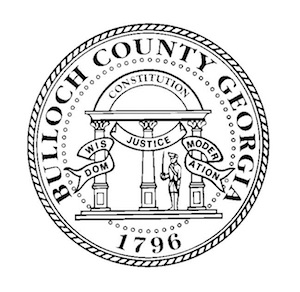 Request for RecognitionBulloch County would not be a successful community or place to work if it weren’t for the hard work of the employees. The Commissioners would like to recognize those who go above and beyond to better Bulloch County. Please complete this form to request public recognition by the Board of Commissioners for an employee in your department that has reached a career milestone. Examples include certifications, awards, heroic actions, etc. Be as detailed as possible.Name of Person(s) to be Recognized: _____________________________________________________                                        Title: __________________________________	Department: _______________________________                                            Accomplishment to be Recognized: ____________________________________________________________________________________How does this benefit Bulloch County?________________________________________________________________________________________________________________________________________________________________________Employees will be recognized publicly at a Board of Commissioners Meeting. Please ensure that they can be present at the requested meeting.Requested Commissioner’s Meeting Date: _________________________________________________Your Name: _____________________________ 	Title: ____________________________________Department Head Signature: ____________________________________________________________Requests must be submitted two weeks in advance of the proposed meeting date.Please attach supporting documents such as certificates of completion.------------------------------------------------------------------------------------------------------------------------------For Clerk Use OnlyApprove: _____	  	Deny: _____		Meeting Date:	_______Comments: 	__________________________________________________________________________	__________________________________________________________________________